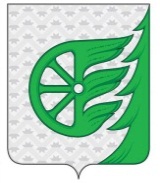 СОВЕТ ДЕПУТАТОВ ГОРОДСКОГО ОКРУГА ГОРОД ШАХУНЬЯНИЖЕГОРОДСКОЙ ОБЛАСТИР Е Ш Е Н И ЕОт 20 июля  2018 года                                                                                                       № 17- 2        О внесении изменений в решение Совета депутатов         городского округа  город Шахунья Нижегородской        области от 30.03.2018 №13-2  «Об утверждении         Положения об отделе образования администрации        городского округа город Шахунья Нижегородской области»В соответствии с Федеральным законом от 29.12.2012 N 273-ФЗ "Об образовании в Российской Федерации", Совет депутатов решил:В решение Совета депутатов городского округа город Шахунья Нижегородской области от 30.03.2018 №13-2«Об утверждении Положения об отделе образования администрации городского округа город Шахунья Нижегородской области» внести прилагаемые изменения.Опубликовать настоящее решение на официальном сайте администрации городского округа город Шахунья Нижегородской области.Настоящее решение вступает в силу со дня принятия и распространяет свое действие на правоотношения возникшие с 30.03.2018.Глава местного самоуправления городского округагород Шахунья Нижегородской области                                                                         Р.В. КошелевПриложениек решению Совета депутатов городского                                                                                            округа город Шахунья Нижегородской                                                                                  области от 20 июля 2018 №  17-2Пункт 2.2. изложить в следующей редакции:«2.2. Обеспечение условий реализации муниципальными образовательными учреждениями прав граждан городского округа город Шахунья на получение общедоступного и бесплатного дошкольного, начального общего, основного общего, среднего общего образования по основным общеобразовательным программам, обеспечивающим реализацию федеральных государственных образовательных стандартов.»Подпункт 3.1.1. изложить в следующей редакции:«3.1.1. Организует предоставление общедоступного и бесплатного дошкольного, начального общего, основного общего, среднего общего образования по основным общеобразовательным программам и дополнительного образования детей в муниципальных образовательных организациях на территории городского округа город Шахунья Нижегородской области.»Подпункт 3.1.3. изложить в следующей редакции:«3.1.3. Ведет  учет детей, подлежащих обучению по образовательным программам дошкольного, начального общего, основного общего и среднего общего образования.»Подпункт 3.1.4. признать утратившим силу.Подпункт 3.1.5. изложить в следующей редакции:«3.1.5. Осуществление полномочий по выдаче разрешений на прием детей, не достигших возраста шести лет и шести месяцев и старше восьми лет, в образовательную организацию на обучение по образовательным программам начального общего образования.»Подпункт 3.1.6. изложить в следующей редакции:«3.1.6. Определяет перечень образовательных организаций, в которых функционируют (открываются) классы с углубленным изучением отдельных предметов, классы профильного обучения.»Подпункт 3.1.8. изложить в следующей редакции:«3.1.8. Осуществляет в соответствии с действующим законодательством организационное, информационное и технологическое сопровождение проведения государственной итоговой аттестации по образовательным программам основного общего и среднего общего образования.»Подпункт 3.1.12. изложить в следующей редакции:«3.1.12.  Координация работы по вопросу оставления обучающимся, достигшим возраста пятнадцати лет, муниципальной образовательной организации до получения основного общего образования; не позднее чем в месячный срок осуществление мер по продолжению освоения несовершеннолетним образовательной программы основного общего образования в иной форме обучения и с его согласия по трудоустройству.»Пункт 3.3. изложить в следующей редакции:«3.3. Осуществление планирования и организации работы образовательных организаций по подготовке к лицензированию образовательной деятельности и государственной аккредитации образовательной деятельности.»